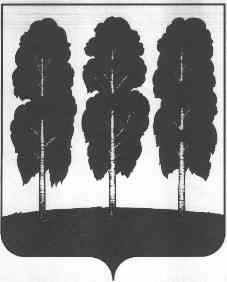 МУНИЦИПАЛЬНОЕ ОБРАЗОВАНИЕБЕРЕЗОВСКИЙ РАЙОНХанты-Мансийский автономный округ – ЮграАДМИНИСТРАЦИЯ БЕРЕЗОВСКОГО РАЙОНАКОМИТЕТ ПО ФИНАНСАМ _________________________________________________________________  от  28 марта 2014        								             № 8ПРИКАЗО перечне городских, сельских поселений	Березовского района, распределенных в зависимости от доли межбюджетных трансфертов, указанной в пунктах 3, 4 статьи 136 Бюджетного кодекса Российской ФедерацииВо исполнение положений, установленных пунктом 5 статьи 136 Бюджетного кодекса Российской Федерации, статьи 6 решения Думы Березовского района от 17 декабря . №355 «О межбюджетных отношениях в Березовском районе»1. Утвердить на 2014 год перечень городских, сельских поселений Березовского района в бюджетах которых доля межбюджетных трансфертов из других бюджетов бюджетной системы Российской Федерации (за исключением субвенций и межбюджетных трансфертов на осуществление части полномочий по решению вопросов местного значения в соответствии с заключенными соглашениями) в течение двух из трех последних отчетных финансовых лет (2011-2013 годы) превышала:-30 процентов собственных доходов;-70 процентов объема собственных доходов, согласно приложению  к настоящему приказу.2. Приказ Комитета по финансам от 12 января 2013 года №1 признать утратившим силу.Председатель Комитета по финансам  									О. И. ГрафПриложение к приказу Комитета по финансам от 28 марта 2014 г. №8 Перечень городских, сельских поселений Березовского района  на 2014 год, в бюджетах которых доля межбюджетных трансфертов из других бюджетов бюджетной системы Российской Федерации (за исключением субвенций, межбюджетных трансфертов на осуществление части полномочий по решению вопросов местного значения в соответствии с заключенными соглашениями) в течение двух из трех последних отчетных финансовых лет (2011-2013 годы) превышала 30, 70 процентов собственных доходов628140, ул. Астраханцева, 54, пгт. Березово,Ханты-Мансийский автономный округ - ЮграТюменская областьтелефон:   (346-74)     2-17-52факс:       2-17-38                                                                   2-17-30факс:       2-17-492-31-68№ п/п Наименование городских сельских поселений%1С.п. Светлый302С.п. Приполярный303С.п. Хулимсунт304г.п. Березово705Г.п. Игрим706С.п. Саранпауль70